Краски Гуашь «Гамма» или « Мастер класс» 12 цв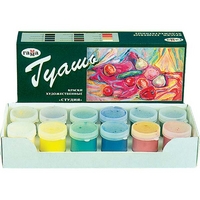 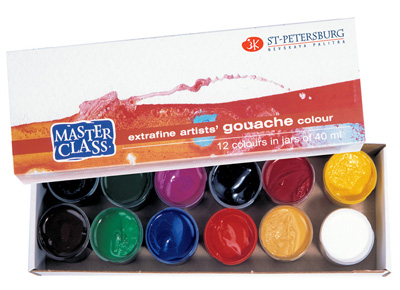 в дальнейшем  докупать  нужный цвет отдельными баночками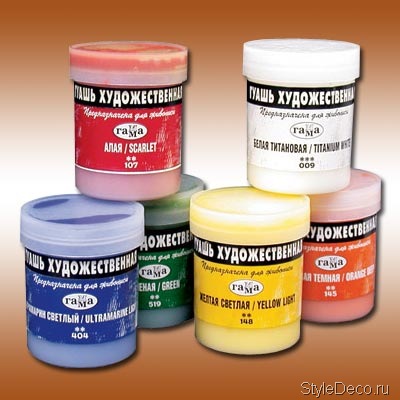 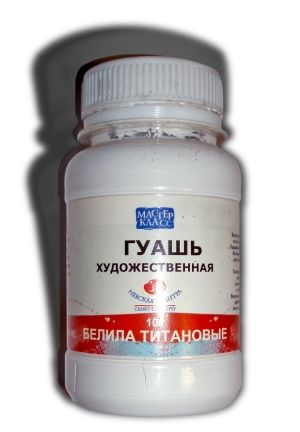 КистиБелка  ( круглые) № 2,4,6,9.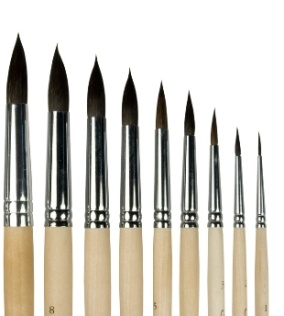 Синтетика, щетинка (плоские)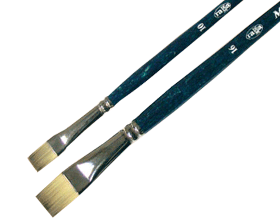 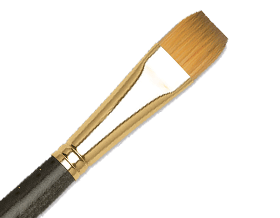 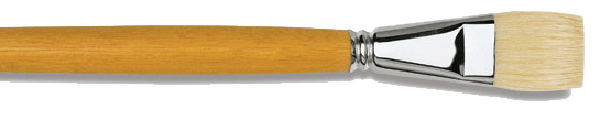 Мастихин.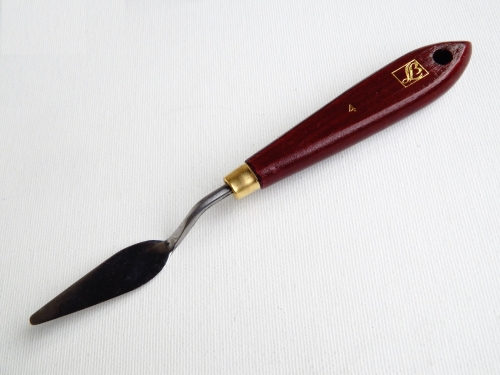 Палитра. (плоская пластик белого цвета или деревянная покрашенная в белый цвет ) 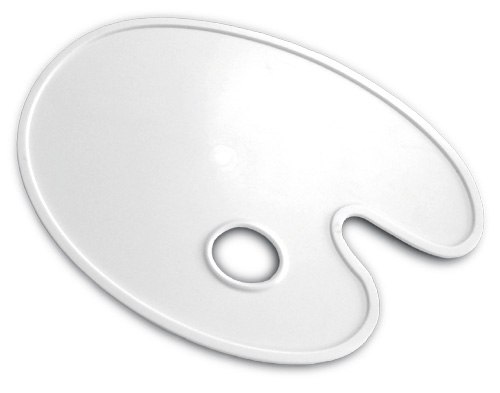 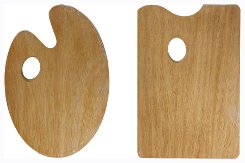 Бумага (плотная –для черчения и рисования)    В папках А-3 и А-4Кнопки ( обычные круглые )Карандаши простые графитные   HB, B, 2B.(не механический)Ластик (мягкий , светлый (Кoh-i-noor ))